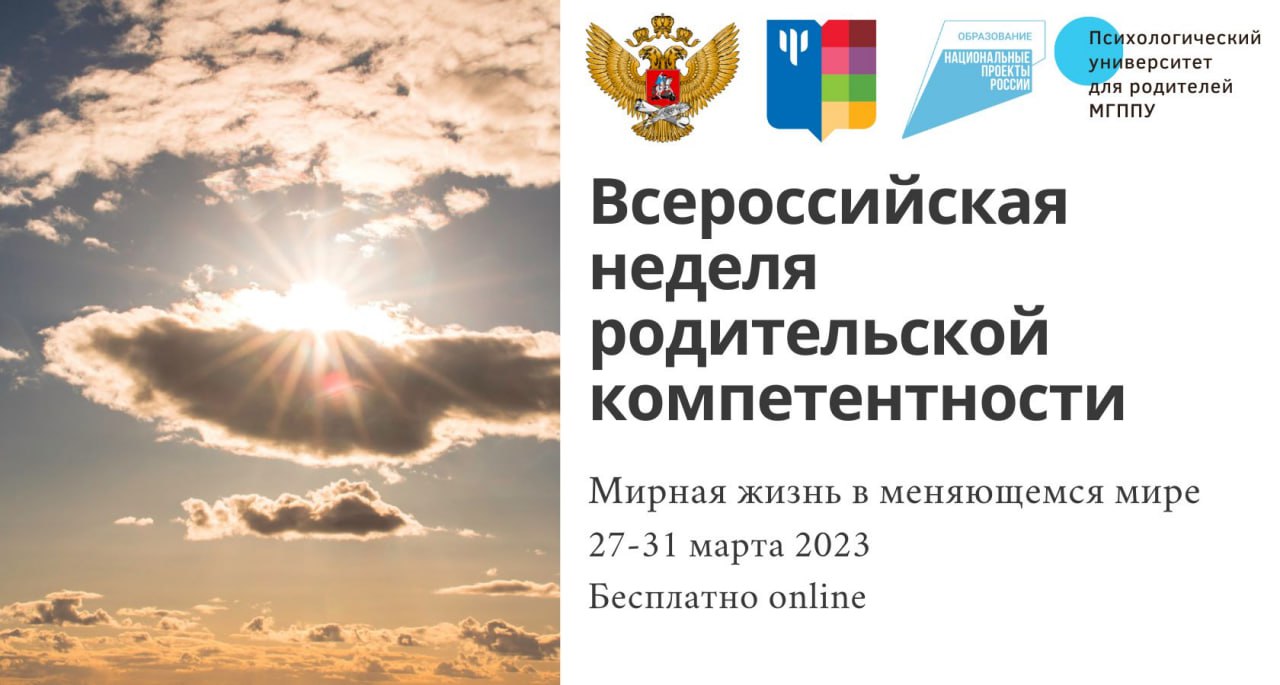 При поддержке Минпросвещения России в рамках нацпроекта «Образование» с 27 по 31 марта 2023 года пройдет Неделя родительской компетентности “Мирная жизнь в меняющемся мире".В 2022 году на мероприятие зарегистрировалось более 35 000 участников.Это образовательная площадка для родителей, на которой эксперты в области развития и воспитания детей проведут открытые лекции, тренинги и мастер-классы в форме вебинаров. Они помогут родителям найти точки опоры, восполнить собственные ресурсы и поддержать своих детей.Программа представлена актуальными темами:✅Д День первый: Вызовы меняющегося мира, как объяснить это детям и как помочь✅    День второй: Профилактика деструктивного и отклоняющегося поведения у детей✅ е День третий: День научной психологии✅    День четвертый: Помощь детям с нарушениями развития (ОВЗ и РАС)✅Д День пятый: Техники самопомощи и восполнения ресурсного состояния.Мероприятия Недели пройдут в онлайн-формате.Познакомиться с программой и зарегистрироваться можно https://бытьродителем.рф/march23